			CABIN JOHN PTSA FAMILY NIGHT AT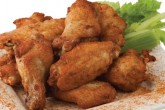 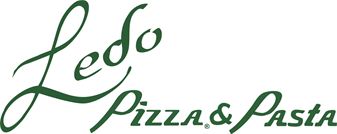 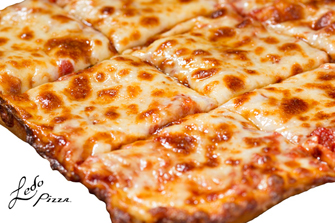 Enjoy a great family dinner while raising money for Cabin John PTSAWednesday, October 185-9pm2 Locations:Westlake					Travilah Square10301 Westlake Drive 			10058 Darnestown Rd Bethesda, MD 20817			North Potomac, MD 20850301-469-6700				301-424-2700CJ PTSA receives 20% of ALL dine-in when mentioning Cabin John MS!CJ PTSA also receives 20% of takeout orders when mentioning Cabin John MS! Call ahead for takeout!Order Online at ledopizza.comBring a friend and tell your neighbors too! 20% of ALL PROCEEDS GO TO CJMS PTSA!